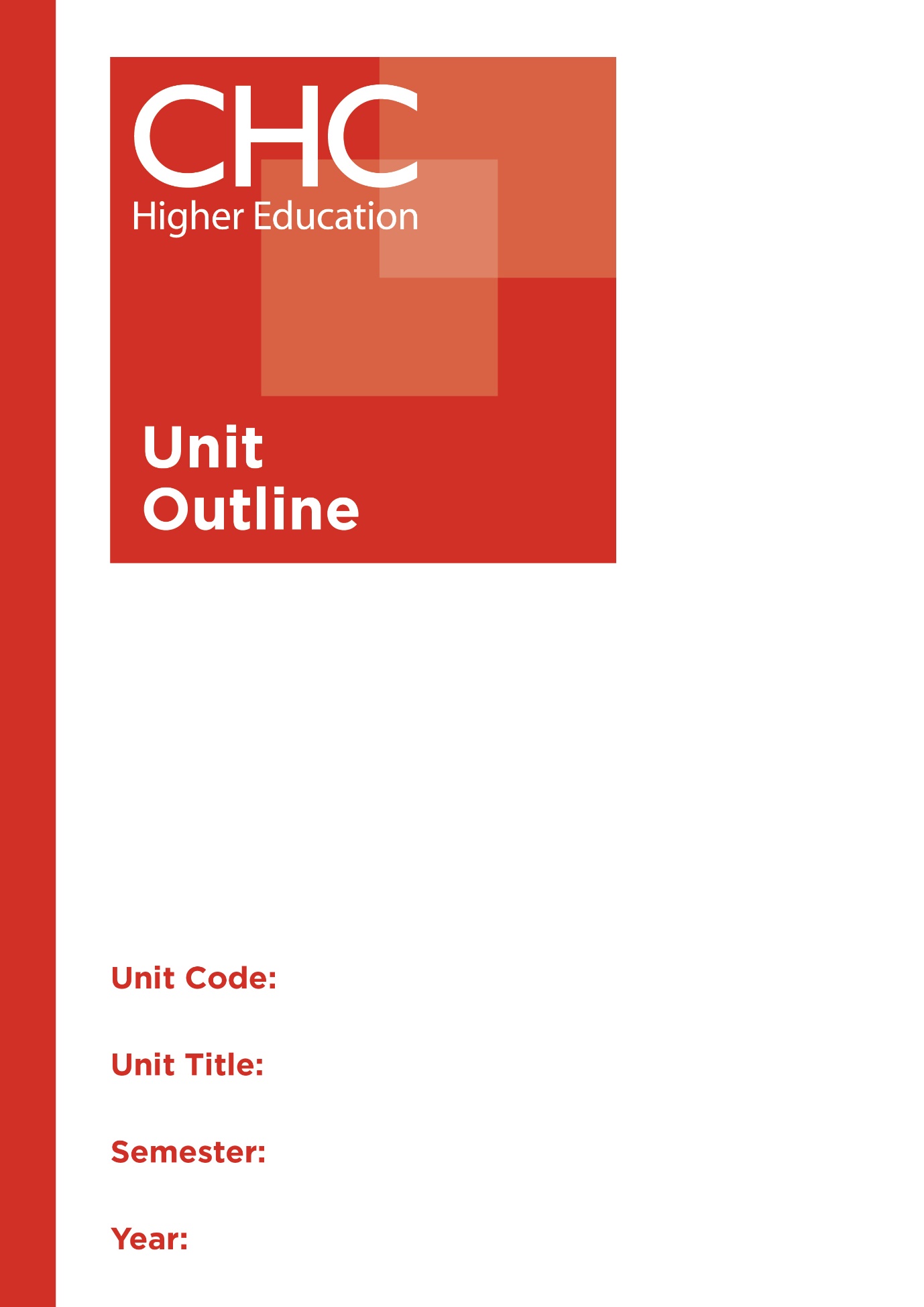 	HP100	Introduction to Health & Physical Education	1Unit codeHP100Unit nameIntroduction to Physical EducationAssociated higher education awardsBachelor of Education (Secondary)Bachelor of Arts/Bachelor of Education (Secondary)DurationOne SemesterLevelIntroductoryUnit coordinatorDebra AylingCore/electiveElectiveWeightingUnit credit points:	10Course credit points:	320 - Bachelor of Education (Secondary)320 - Bachelor of Arts/Bachelor of Education (Secondary)Delivery modeFace-to-faceStudent workloadContact hours/Directed Study            30 hours Reading, study, preparation	50 hours Assignment preparation	70 hoursTOTAL                                                   150 hoursStudent workloadStudents requiring additional English language support are expected to undertake an additional one hour per week.Prerequisites/    co-requisites/ restrictionsNil.RationaleEnduring Understanding:The ‘cult of slenderness’, physical elitism, poor dietary practices and a lifestyle of stress all reflect a common modern lack of understanding of a healthy and whole person. Christian orthodoxy has always advocated practices, which encourage health in all dimensions of being, and this includes the body. It is important for students to develop philosophical and practical perspective on human health and movement practices to undergird a study of health, movement theories, psychomotor development, games and associated pedagogy.  This unit recognises the need to educate students in practices and principles of healthy living. It will address issues of general health and human movement, and will establish the philosophical grounds for health practices through a focus both on the theory of health and physical education. Students will develop skills in health and movement practices as well as curriculum development and evaluation in Health and Physical Education (HPE)to enable them to develop teaching practices for effectively engaging school students in health and human movement skills.Learning delivery processInteractive engagement through on-campus or online learning modes with full access to CHC’s learning portal of resources:On-Campus modeWeekly lecture.Weekly tutorial (where applicable).Plus, CHC learning portal resources (see below). On-line modeCHC learning portal (Moodle™) including: Synchronous and asynchronous virtual lectures (multi-user collaborative learning interfaces, lecture capture, interactive Power Point presentation and resources)lecture capture recordings bankweekly readings; learning guides; assessment guidesCollaborative forums: Student forums and News forum.Turnitin assessment and feedback tool.All unit outlines are reviewed prior to the offering of the unit to take account of student and lecturer feedback.Content1.      Foundations of Teaching and Learning Movement Skills in Physical Education.2.      Foundations of Teaching and Learning Health.3.      Pedagogies and Practices for HPE.4.      Work Health and Safety for HPE.5.      Teaching Inclusively in HPE: Diversity and Equality.6.      Weekly Physical Education and Health Experiences (Including Core games, Aquatics, Athletics, Gymnastics and Dance).Learning OutcomesOn completion of this unit, pre-service teachers will have provided evidence that they have: 1.      demonstrated knowledge of philosophical and practical perspectives on human health and movement practices within the discipline of HPE; Graduate Attributes: 1,2,4,52.      engaged with a development of movement skills and an awareness of health consciousness; Graduate Attributes: 1,2,4,53.      reflected upon a Christian perspective in relation to the human body and HPE imperatives; Graduate Attributes: 1,2,3,4,5,74.      applied the theory of health and physical education to prepare learning experiences using state and/or national curriculum documentation for the health and physical education learning area; Graduate Attributes: 1,2,4,55.      employed appropriate pedagogical skills and strategies for planning learning experiences and assessing school students’ demonstrations in HPE; and Graduate Attributes: 1,2,4,56.      communicated at an appropriate tertiary standard: with special attention to design elements, grammars, usage, logical relations, style, referencing and presentation. Graduate Attributes: 6Assessment tasksTask 1: DemonstrationPhysical Activity PresentationWord Length/Duration:	15 minutesWeighting:	40%Assessed:	Weeks 5-7Task 2: ReflectionsReflective Observations and EssayWord Length/Duration:	2,000 wordsWeighting:	60%Assessed:	                  Week 14Assessment alignmentPrescribed text(s)Callcott, D., Miller, J., & Wilson-Gahan, S. (2012). Health and physical education: Preparing educators for the future. Melbourne, VIC: Cambridge University Press.Selected readings will be available via the Moodle™ site for this unit.Recommended readingsCurriculum ReadingsAthletics Australia. Curriculum outcomes 2002, Author, Melbourne.Austin, J. & Hickey, A. (Eds.). (2007). Education for healthy communities: possibilities through SOSE and HPE. Frenchs Forest, NSW: Pearson Education Australia.Boyd, A., Bultitude, S. & Wright, J. (2006). Exploring physical activity and sport. Gymea, NSW: Titan Education.Clarke, D. (2008) Move into PASS. South Yarra, VIC: Macmillan Education Australia.Darst, P. W., Pangrazi, B., Brusseau, T. & Erwin, H. (2014). Dynamic physical education for secondary school students. 8th Edition. New York, NY: Pearson Education.Dinan Thompson, M. (2009). Health and physical education: contemporary issues for curriculum in Australia and New Zealand. Melbourne, VIC: Oxford University Press.Fabre, L. (2006). Building balance, agility and strength for juniors in sport. Cloverdale, WA: Fabre.Gallahue, D., Ozmun, J. (2012). Understanding motor development: Infants, children, adolescents, adults. 7th edition.  New York, NY: McGraw Hill.Ruskin, R. (2008). Outcomes 1 Preliminary course: personal development, health & physical education. 2nd Edition. Brisbane, QLD: WileyStidder, G. (2015). Becoming a physical education teacher. Abingdon, Oxon:Routeledge.Sumich, K. (2013). Coaching children: sports science essentials. Champaign, IL. Acer Press.Tinning, R., McCuaig, L. & Hunter, L. (2006). Teaching health and physical education in Australian schools. Sydney, NSW: Pearson Education.Walters, P. & Byl, J. (2013). Christian paths to health and wellness. 2nd edition. Champaigne, IL: Human Kinetics.Journals and PeriodicalsAsia-Pacific Journal of Health, Sport & Physical EducationIn addition to the resources above, students should have access to a Bible, preferably a modern translation such as The Holy Bible: The New International Version 2011 (NIV 2011) or The Holy Bible: New King James Version (NKJV).These and other translations may be accessed free on-line at http://www.biblegateway.com.  The Bible app from LifeChurch.tv is also available free for smart phones and tablet devices.Specialist resource requirementsNil.